Cliccare sul link contenuto nella PECAlla successiva videata, cliccare su Open Cisco Webex Meetings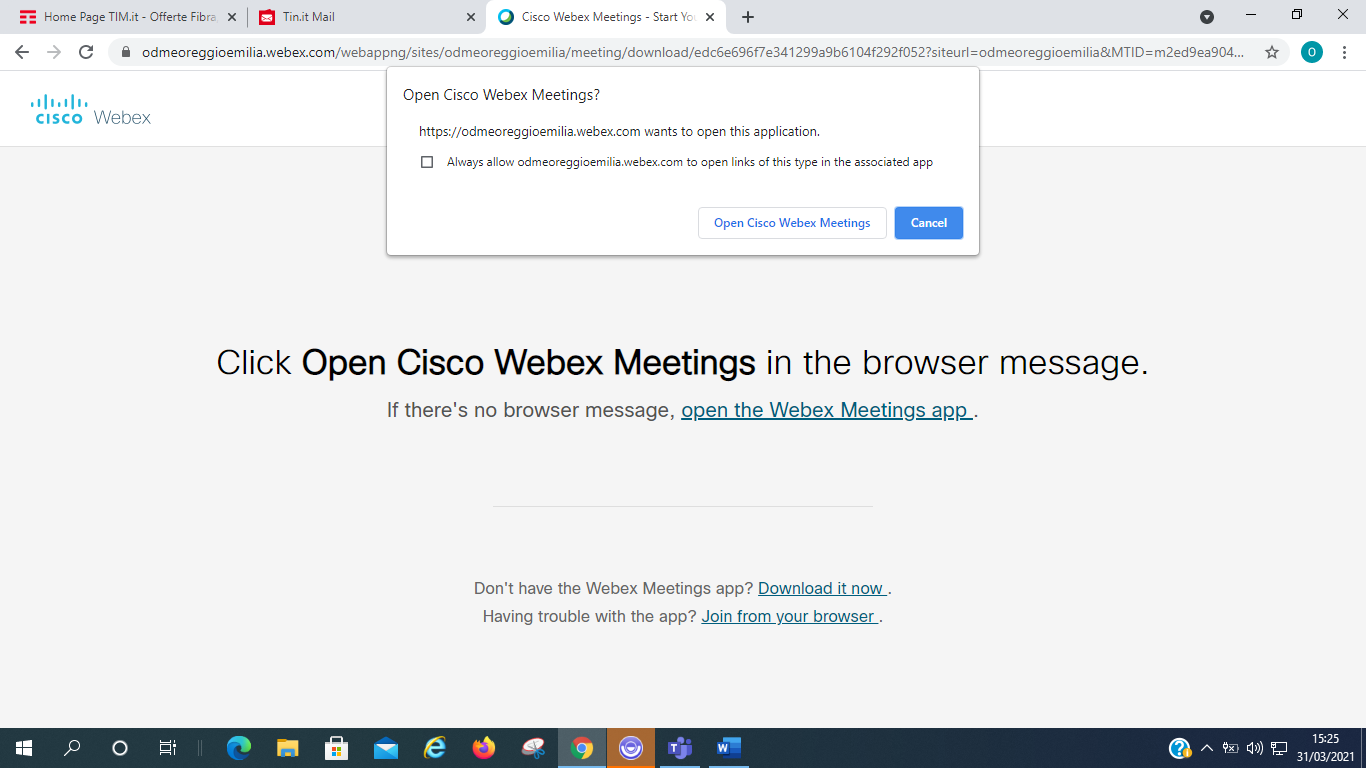 Scarica applicazioneEseguiOPPUREEntrare col browserInserire nome completo (nome e cognome) ed e-mail e cliccare su NEXT/AVANTI  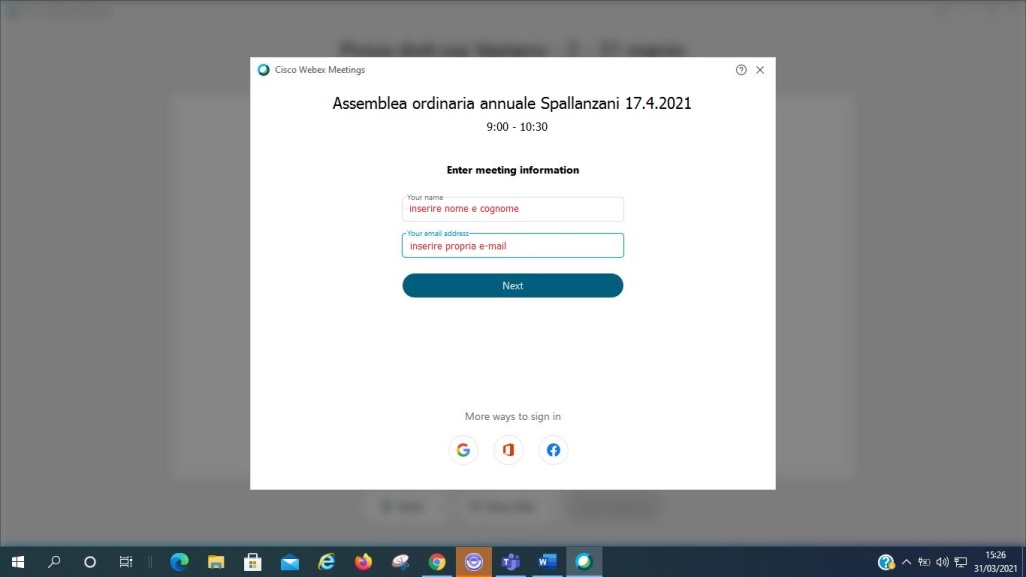 Se richiesto, dare consenso all’utilizzo del microfono e della telecameraSe richiesto, inserire la password della riunione contenuta nel messaggio PECCliccare su ACCEDI ALLA RIUNIONE(In caso di difficoltà nel collegamento, è possibile contattare la Segreteria dell’Ordine al n. 0522382100)